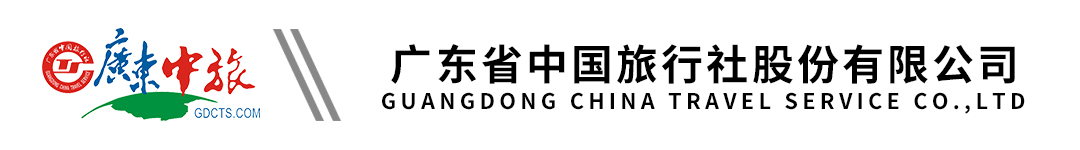 【连叹两晚海鲜自助晚餐】东莞深圳惠州五星联游住两纯玩3天丨晚五星酒店丨任吃特级刺身海鲜丨松山湖赏松湖烟雨丨盐洲岛静看日出日落行程单行程安排费用说明其他说明产品编号TX-20240301SP73815014出发地广州市目的地深圳市行程天数3去程交通汽车返程交通汽车参考航班出发点：出发点：出发点：出发点：出发点：产品亮点*春节专场：酒店空中花园金龙迎春狂欢Party、无敌平台江景彩虹桥灯光夜景、财神爷派送红包利是*春节专场：酒店空中花园金龙迎春狂欢Party、无敌平台江景彩虹桥灯光夜景、财神爷派送红包利是*春节专场：酒店空中花园金龙迎春狂欢Party、无敌平台江景彩虹桥灯光夜景、财神爷派送红包利是*春节专场：酒店空中花园金龙迎春狂欢Party、无敌平台江景彩虹桥灯光夜景、财神爷派送红包利是*春节专场：酒店空中花园金龙迎春狂欢Party、无敌平台江景彩虹桥灯光夜景、财神爷派送红包利是天数行程详情用餐住宿D1广州-松山湖景区-西溪古村-入住东莞南华国际酒店 含：海鲜自助晚餐早餐：X     午餐：X     晚餐：√   无D2海山公园-中英街-盐洲岛白沙村-入住欧汇酒店 含：自助早餐、海鲜自助晚餐早餐：√     午餐：X     晚餐：√   无D3唐甲村盐场-黑排角-返程 含：自助早餐早餐：√     午餐：X     晚餐：X   无费用包含交通：按实际参团人数安排空调旅游巴士，每人1正座交通：按实际参团人数安排空调旅游巴士，每人1正座交通：按实际参团人数安排空调旅游巴士，每人1正座费用不包含1.行程中一切个人消费自理。1.行程中一切个人消费自理。1.行程中一切个人消费自理。预订须知80周岁以上不便接待，敬请谅解！（以出生年月日为计算基准）